Πρόγραμμα Πρακτικής Άσκησης Πανεπιστημίου ΙωαννίνωνΣυμπληρωματική Πρόσκληση εκδήλωσης ενδιαφέροντος προπτυχιακών φοιτητώνγια την πραγματοποίηση πρακτικής άσκησης (Μόνο για τα Πανεπιστημιακά τμήματα του Πρώην ΤΕΙ Ηπείρου) Τμήμα:Λογιστικής & Χρηματοοικονομικήςτου Πανεπιστημίου Ιωαννίνων, σε συνεργασία με το Γραφείο Πρακτικής Άσκησης, στο πλαίσιο της πράξης «Πρακτικής Άσκησης Τριτοβάθμιας Εκπαίδευσης του Πανεπιστημίου Ιωαννίνων για το ακαδημαϊκό έτος 2023-2024” που χρηματοδοτείται από το Ευρωπαϊκό Κοινωνικό Ταμείο (ΕΚΤ) και συγχρηματοδοτείται από Εθνικούς Πόρους μέσω του Επιχειρησιακού Προγράμματος «Ανάπτυξη Ανθρώπινου Δυναμικού & Κοινωνική Συνοχή» (ΠΠ 2021-2027), ανακοινώνουν την έναρξη νέου κύκλου Πρακτικής Άσκησης Φοιτητών και προσκαλούν τους ενδιαφερόμενους προπτυχιακούς φοιτητές να εκδηλώσουν το ενδιαφέρον τους υποβάλλοντας σχετική αίτηση. Η παρούσα συμπληρωματική πρόσκληση αφορά θέσεις που δεν καλύφθηκαν στην προηγούμενη πρόσκληση. Ο κύκλος αφορά πρακτικές ασκήσεις δίμηνης διάρκειας, πλήρους ωραρίου, οι οποίες θα πραγματοποιηθούν κατά το ακαδημαϊκό έτος 2023-2024. Τις επιλέξιμες περιόδους για κάθε Τμήμα μπορείτε να τις δείτε στην ενότητα 2 (Στοιχεία Πρόσκλησης ανά Τμήμα).Η πρόσκληση θα είναι ανοιχτή για την υποβολή αιτήσεων από την Τρίτη 14.5.2024 στις 12:00 (το μεσημέρι) έως την Πέμπτη 23.05.2024 στις 12:00 (το μεσημέρι). 	Επισημαίνεται ότι για τα συγκεκριμένα Τμήματα, δεν θα υπάρξει άλλη πρόσκληση εκδήλωσης ενδιαφέροντος που θα αφορά πρακτικές ασκήσεις που θα υλοποιηθούν εντός του ακαδημαϊκού έτους 2023-2024 για αυτό θα πρέπει να υποβληθεί αίτηση ανεξάρτητα από την περίοδο υλοποίησης. Οι φοιτητές πρέπει εντός του παραπάνω (ανωτέρω) χρονικού διαστήματος  να υποβάλουν αίτηση για όποια από τις περιόδους προσφέρει το Τμήμα τους κατά το ακαδημαϊκό έτος 2023-2024. 1.  Διαδικασία – Γενικά δικαιολογητικά & ΠροϋποθέσειςΟι αιτήσεις θα γίνουν ηλεκτρονικά. Το Γραφείο Πρακτικής Άσκησης δεν θα παραλαμβάνει δικαιολογητικά δια ζώσης. Η διαδικασία είναι η εξής:Αρχικά, η αίτηση υποβάλλεται ηλεκτρονικά μέσω του Ολοκληρωμένου Πληροφοριακού Συστήματος Practis (https://praktiki.gpa.uoi.gr/), (βλέπε εγχειρίδιο χρήσης). Σχετικές αναλυτικές οδηγίες υπάρχουν και στον ιστότοπο του Γραφείου Πρακτικής Άσκησης (http://gpa.uoi.gr), στην ενότητα  «Φοιτητές» > «Αίτηση Πρακτικής Άσκησης»Απαραίτητη προϋπόθεση για να γίνει δεκτή η αίτηση είναι οι φοιτητές να αποστέλλουν σε μορφή PDF  (όχι σε μορφή εικόνας ή φωτογραφίας)  τυχόν πρόσθετα δικαιολογητικά που απαιτεί το Τμήμα τους (βλ. ενότητα 2. Στοιχεία πρόσκλησης ανά Τμήμα) μέσω email στο praktiki@teiep.gr,  εντός της προθεσμίας (έως την Παρασκευή 12.04.2024 στις 12:00 το μεσημέρι). Η εκπρόθεσμη υποβολή αποτελεί αιτία αποκλεισμού από το πρόγραμμα. Απαραίτητη προϋπόθεση για να πραγματοποιήσει ένας φοιτητής πρακτική άσκηση, και να λάβει τη σχετική αποζημίωση είναι: α) να μην έχει συμμετάσχει ξανά στο πρόγραμμα πρακτικής άσκησης ως φοιτητής του ιδίου τμήματος ή άλλου τμήματος του Πανεπιστημίου Ιωαννίνων και β) να διατηρεί τη φοιτητική ιδιότητα καθ’ όλη τη διάρκεια πραγματοποίησης της πρακτικής άσκησης. Στοιχεία πρόσκλησης ανά Τμήμα: Διαθέσιμες θέσεις, προϋποθέσεις συμμετοχής, απαραίτητα δικαιολογητικά, κριτήρια κατάταξης όπως αυτά έχουν αποφασιστεί από τα συμμετέχοντα Τμήματα 3. Αξιολόγηση αιτήσεων - Αποτελέσματα Οι φοιτητές με την υποβολή της υπογεγραμμένης αίτησής τους εξουσιοδοτούν τα αρμόδια για την αξιολόγηση των αιτήσεων όργανα του κάθε Τμήματος να ζητήσουν από τη Γραμματεία του Τμήματός τους την αναλυτική βαθμολογία τους και κάθε άλλο σχετικό στοιχείο, που θα επιτρέψει την αξιολόγηση με βάση τα κριτήρια και τις διαδικασίες που αναφέρονται σε αυτή την πρόσκληση. Ως εκ τούτου, επισημαίνεται ότι οι φοιτητές δεν χρειάζεται να αποστείλουν Πιστοποιητικό Αναλυτικής βαθμολογίας. Μετά την ολοκλήρωση υποβολής των αιτήσεων, αυτές αξιολογούνται από τα αρμόδια όργανα του κάθε Τμήματος και ανακοινώνονται πίνακες προσωρινών αποτελεσμάτων, τόσο στους ιστοτόπους των Τμημάτων όσο και στον ιστότοπο του Γραφείου Πρακτικής Άσκησης. Οι φοιτητές έχουν δικαίωμα να υποβάλουν τεκμηριωμένη ένσταση επί των προσωρινών πινάκων αποτελεσμάτων εντός πέντε εργάσιμων ημερών από την ημερομηνία ανακοίνωσης αυτών την οποία μπορούν να αποστείλουν μέσω email στο praktiki@teiep.gr.  Μετά την εξέταση των πιθανών ενστάσεων από τα αρμόδια όργανα, ανακοινώνονται πίνακες οριστικών αποτελεσμάτων όπως θα έχουν εγκριθεί από τις Γενικές Συνελεύσεις των Τμημάτων, τόσο στους ιστοτόπους των Τμημάτων όσο και στον ιστότοπο του Γραφείου Πρακτικής Άσκησης.Για τους φοιτητές και τις φοιτήτριες με αναπηρία (ΦμεΑ): Οι φοιτητές/τριες που πάσχουν από σοβαρές παθήσεις, όπως αυτές ορίζονται στη νομοθεσία για την εισαγωγή στην τριτοβάθμια εκπαίδευση (όπως προκύπτει από τα στοιχεία που τηρούνται στη μονάδα προσβασιμότητας ή/και το αρχείο της Γραμματείας) καταλαμβάνουν το 5% των προβλεπόμενων θέσεων πρακτικής άσκησης του Τμήματος, υπό την προϋπόθεση ότι επιδεικνύουν αντίστοιχο Πιστοποιητικό Υγειονομικής Επιτροπής κατά την υποβολή της αίτησής τους, σύμφωνα με το εκάστοτε ισχύον σύστημα πιστοποίησης αναπηρίας, το οποίο είναι σε ισχύ κατά το έτος υποβολής της αίτησης. Σε περίπτωση που ο αριθμός των αιτήσεων είναι μεγαλύτερος από τον αριθμό των θέσεων που αντιστοιχούν στο ποσοστό 5%, η αξιολόγηση μεταξύ των υποψηφίων της ειδικής κατηγορίας πραγματοποιείται βάσει των μετρήσιμων κριτηρίων που ορίζει ο Κανονισμός του Τμήματος. Τέλος, στην περίπτωση που ο αριθμός αιτήσεων ειδικής κατηγορίας είναι μικρότερος των προβλεπόμενων θέσεων, αυτές μπορούν να καλυφθούν από υποψηφίους της γενικής κατηγορίας και αντιστρόφως.Πρόσθετα στοιχεία της πρόσκλησηςΗ αποζημίωση των φοιτητών που θα επιλεγούν και θα πραγματοποιήσουν πρακτική άσκηση θα είναι 250,00€ (διακόσια πενήντα ευρώ), ανά μήνα Πρακτικής Άσκησης πλήρους ωραρίου, ποσό στο οποίο περιλαμβάνεται και η ασφάλιση κατά κινδύνου ατυχήματος. Η αποζημίωση και οι ασφαλιστικές εισφορές θα καταβάλλονται από το ΠΑΝΕΠΙΣΤΗΜΙΟ ΙΩΑΝΝΙΝΩΝ – ΕΠΙΤΡΟΠΗ ΕΡΕΥΝΩΝ, από πόρους της πράξης «Πρακτική Άσκηση Τριτοβάθμιας Εκπαίδευσης Πανεπιστημίου Ιωαννίνων».Η πρόσκληση αφορά την πραγματοποίηση πρακτικών ασκήσεων δίμηνης διάρκειας, πλήρους απασχόλησης, σύμφωνα με το ωράριο του εκάστοτε φορέα υποδοχής πρακτικής άσκησης. Οι πρακτικές ασκήσεις μπορούν να πραγματοποιηθούν σε φορείς υποδοχής του ιδιωτικού ή και του δημόσιου τομέα, σε όλη τη χώρα.Σε αυτή τη φάση, οι φοιτητές δεν καλούνται να προτείνουν φορείς υποδοχής στους οποίους θα επιθυμούσαν να πραγματοποιήσουν την πρακτική τους άσκηση,  ούτε και διάστημα υλοποίησης της. Μετά την ολοκλήρωση της διαδικασίας επιλογής, μόνον οι επιλεγέντες φοιτητές θα κληθούν να εντοπίσουν φορέα υποδοχής και να δηλώσουν διάστημα που επιθυμούν να πραγματοποιήσουν την πρακτική τους άσκηση, με διαδικασία για την οποία θα ενημερωθούν σε κατάλληλο χρόνο. Οι φοιτητές που θα πραγματοποιήσουν πρακτική άσκηση θα δικαιούνται, σύμφωνα με το Συμφωνητικό Συνεργασίας που θα υπογράψουν, να απουσιάσουν έως τέσσερεις ημέρες για λόγους υγείας ή για ακαδημαϊκούς λόγους. Επισημαίνεται ότι τα διαστήματα που προσφέρει το κάθε Τμήμα είναι αυστηρά καθορισμένα. Επισημαίνεται ότι οι φοιτητές που θα επιλεγούν και θα κληθούν να δηλώσουν φορέα πρέπει να λάβουν υπόψη τους ότι στο χρονικό διάστημα που θα δηλώσουν να πραγματοποιήσουν πρακτική άσκηση δεν πρέπει ο φορέας να είναι κλειστός για πάνω από 4 ημέρες. Για φοιτητές που θα πραγματοποιήσουν πρακτική άσκηση κατά την περίοδο Ιούλιος-Αύγουστος 2024 σε φορέα υποδοχής ο οποίος θα κλείσει κατά τη διάρκεια του Αυγούστου  για χρονικό διάστημα μεγαλύτερο των 4 ημερών (μη συμπεριλαμβανομένων των επίσημων αργιών) και μικρότερο των 14 ημερών, θα υπάρξει αντίστοιχη παράταση της πρακτικής άσκησης εντός του μηνός Σεπτεμβρίου. Ακύρωση πρακτικής άσκησης από φοιτητή που έχει επιλεγεί να υλοποιήσει πρακτική άσκηση, γίνεται μόνο για σοβαρό λόγο υγείας. Η αιτιολογία της ακύρωσης πρέπει να αποδεικνύεται και να ελέγχεται από την Επιτροπή Πρακτικής Άσκησης του Τμήματος.Επισημαίνεται ότι οι φοιτητές που θα επιλεγούν και θα υλοποιήσουν πρακτική άσκηση το επόμενο διάστημα πρέπει να δηλώσουν την πρακτική άσκηση ως μάθημα στο φοιτητολόγιο.Πληροφορίες για τις διαδικασίες που πρέπει να ακολουθήσουν οι φοιτητές, υπάρχουν και στον ιστότοπο του Γραφείου Πρακτικής Άσκησης http://gpa.uoi.gr, στην ενότητα «Φοιτητές». Αναλυτικές οδηγίες για την αποτελεσματικότερη εξυπηρέτηση των φοιτητών κατά τη διάρκεια των αιτήσεων θα αναρτηθούν στην ιστοσελίδα του Γραφείου Πρακτικής Άσκησης.Τηλ.: 26510-50765, 26810-50237 Email: praktiki@teiep.gr Ιστότοπος: https://gpa.uoi.gr 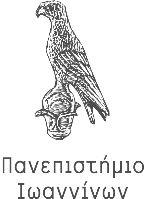 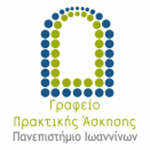 Πανεπιστημιούπολη Β (4ο χλμ Ιωαννίνων  - Αθηνών)45500 Ιωάννινα 	 Email: praktiki@teiep.gr  Τηλ.: 26510-50765, 26810-50237Ιωάννινα, 14 Μαΐου 2024 Αρ. Πρωτ.:306  Κωδικός Πρόσκλησης: ΠΑ-ΕΣΠΑ-3-2024Τμήμα  Λογιστικής και Χρηματοοικονομικής Διάρκεια: 2 μήνες (προαιρετική) Διαθέσιμες θέσεις: είκοσι επτά  (27)Δικαίωμα υποβολής αίτησης: Οι φοιτητές που διανύουν το τρίτο ή μεγαλύτερο έτος των σπουδών τουςΕπιλέξιμες περίοδοι: Ιούλιος-ΑύγουστοςΕπιπλέον προϋποθέσεις συμμετοχής:1.  Να έχει συμπληρώσει εκατόν τριάντα (130) διδακτικές μονάδες2. Να παρακολουθεί (να είναι εγγεγραμμένος) από το (ΣΤ’ εξάμηνο) και άνω (δικαίωμα υποβολής αίτησης: Φοιτητές που διανύουν το 3ο ή μεγαλύτερο έτος των σπουδών τους)3.  Να έχει εξεταστεί επιτυχώς στα παρακάτω μαθήματα:α) ΑΡΧΕΣ ΧΡΗΜΑΤΟΟΙΚΟΝΟΜΙΚΗΣ ΔΙΟΙΚΗΣΗΣβ) ΛΟΓΙΣΤΙΚΑ ΠΛΗΡΟΦΟΡΙΑΚΑ ΣΥΣΤΗΜΑΤΑ E.R.P.γ) ΔΙΟΙΚΗΣΗ ΑΝΘΡΩΠΙΝΩΝ ΠΟΡΩΝ Πρόσθετα δικαιολογητικά: ΟΧΙΚριτήρια κατάταξης: K1) Τρέχων Μ.Ο. βαθμολογίας (ειδική βαρύτητα κριτηρίου 0,5),Κ2) Κανονικότητα φοίτησης, που ορίζεται ως το πηλίκο των ECTS των μαθημάτων στα οποία ο φοιτητής έχει εξεταστεί επιτυχώς προς τα ECTS των μαθημάτων στα οποία θα έπρεπε να είχε εξεταστεί επιτυχώς αν είχε απολύτως ομαλή φοίτηση, βάσει εξαμήνου σπουδών στο οποίο βρίσκεται (ειδική βαρύτητα κριτηρίου 0,5).Τύπος υπολογισμού μορίων: Κ1 × 0.5 + Κ2 × 10 × 0.5.Ισοβαθμία: Σε περίπτωση ισοβαθμίας, θα εξετάζεται περαιτέρω, ως κριτήριο Κ3, ο βαθμός ολοκλήρωσης του προγράμματος σπουδών, που ορίζεται ως το πηλίκο των ECTS των μαθημάτων στα οποία έχει εξεταστεί επιτυχώς ο φοιτητής προς το σύνολο των ECTS του προγράμματος προπτυχιακών σπουδών που απαιτούνται για τη λήψη πτυχίου.